Uzávěrka přihlášek 5. 4. 2021CENA JEDNOTLIVÝCH TYPŮ STÁNKU   							        Ceny jsou uvedeny bez DPH 21 %.Uzávěrka 5. 4. 2021BJEDNÁVÁME ZÁVAZNĚ VIRTUÁLNÍ STÁNEK NABÍDKA VE VIRTUÁLNÍM PROSTŘEDÍ FESTIVALUNABÍDKA V KLUBU EVOLUTIONCeny jsou uvedeny bez DPH 21 %.1. Přihlášku zašlete na adresu festival@evolution.cz 2. Zaslání této přihlášky je v souladu s §266 odst.1 Obchodního zákoníku považováno za řádné uzavření smlouvy mezi pořadatelem a vystavovatelem. 3. Souhlasíme se zněním Všeobecných podmínek účasti, které jsou nedílnou součástí přihlášky a s cenovými podmínkami festivalu.  4. Přihláška je závazná a platná dnem odeslání na e-mail organizátora.  5. V souladu s § 7 zákona č. 480/2004 Sb. poskytuji souhlas s využitím uvedených údajů pro účely rozesílání obchodních sdělení elektronickou poštou společností Festival Evolution s.r.o.Přihlášku zašlete na e-mail: festival@evolution.cz I. Obecné informace Pořadatel: Festival Evolution s.r.o., Na louce 453/16, 111 01 Praha 10. Vystavovatelé: právnické či fyzické osoby, jimž pořadatel potvrdí účast na festivalu. II. Přihláška na festival Na festival se lze přihlásit zasláním vyplněné „Závazné přihlášky k účasti“ na e-mailovou adresu pořadatele, jejímž podepsáním objednatel (dále také vystavovatel) akceptuje tyto „Všeobecné podmínky účasti“. Pořadatel si vyhrazuje právo přijmout či zamítnout přihlášku. III. Cena za účast na festivalu Vystavovatel si zvolí jednu ze tří variant účasti na online festivalu: Basic, Standard, Exclusive. Ceny jsou uvedeny na přihlášce současně se seznamem služeb, které jsou v jednotlivých variantách zahrnuty. Vystavovatel bude také zařazen do katalogu vystavovatelů na www.festivalevolution.cz. IV. Platební podmínky Všechny ceny jsou uváděny bez DPH. Po obdržení závazné přihlášky zašle pořadatel vystavovateli elektronicky potvrzení o jejím přijetí a zálohovou fakturu. Tímto vzniká mezi pořadatelem a vystavovatelem smluvní vztah. Pokud vystavovatel neuhradí zálohy v požadovaném termínu v plném rozsahu, pořadatel nezahájí přípravy jeho 3D stánku. Stornovací poplatky činí v případě zrušení přihlášky 30 až 8 dní před festivalem 50 % z ceny objednaných služeb, 7 a méně dní před festivalem 100 % z ceny objednaných služeb. Zrušení účasti musí být písemné a prokazatelně doručené pořadateli (elektronicky). Vystavovatel se zavazuje zaplatit pořadateli veškerá objednaná či zajištěná plnění nejpozději v den splatnosti řádně vyfakturovaného plnění. Pokud vystavovatel neuhradí vyfakturovanou částku do data splatnosti uvedeném na faktuře, bude mu účtován smluvní úrok z prodlení ve výši 0,1 % za každý den prodlení z nezaplacené částky. V. Prezentace vystavovatele Před začátkem festivalu získá vystavovatel přístup do platformy, kde bude festival probíhat.Vystavovatel odpovídá za to, že obsah jeho prezentace (texty, grafika, atd) neporušuje práva třetích stran (zejména práva osobnostní a autorská). VI. Závěrečná ustanovení Pokud není stanoveno jinak, je pořadatel oprávněn v případě porušení jakéhokoliv ustanovení v těchto „Všeobecných podmínkách účasti“ vyloučit vystavovatele z další účasti na festivalu. V tomto případě nevzniká vystavovateli žádný nárok na náhradu škod a na vrácení uhrazených faktur. Pořadatel zveřejnil Zásady ochrany osobních údajů na www.festivalevolution.cz  Vystavovatel uděluje souhlas ke zpracování, uchovávání a zveřejnění fotodokumentace a videodokumentace pořízené na festivalu a s ním souvisejících akcích. Veškeré změny a dodatky smluvního vztahu daného těmito podmínkami účasti lze učinit pouze písemně.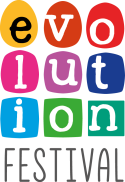 Festival Evolution s.r.o.Na louce 453/16111 01  Praha 10IČ: 29028591DIČ: CZ29028591T: +420 222 311 108M: +420 774 846 634E: festival@evolution.czwww.festivalevolution.cz9. - 10. 4. 2021ONLINE9 – 18 hodPŘIHLÁŠKA K ÚČASTI  FIRMA:      FIRMA:      KONTAKTNÍ OSOBA:      FUNKCE:      FAKTURAČNÍ ADRESA:      FAKTURAČNÍ ADRESA:      JEDNATEL / ŘEDITEL SPOLEČNOSTI:      JEDNATEL / ŘEDITEL SPOLEČNOSTI:      TELEFON:      MOBIL:      E-MAIL:      WWW:      IČO:      DIČ:      HLAVNÍ OBOR (jeden):      HLAVNÍ OBOR (jeden):      OBJEDNÁVÁME ZÁVAZNĚ VIRTUÁLNÍ STÁNEK   Stánek BASIC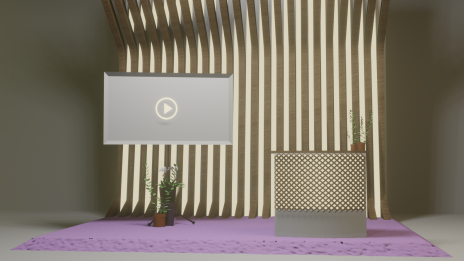 3D stánek ve formě stolkuZákladní umístění v prostoru1 spojení pro videohovoryMožnost chatu s návštěvníky1x prezentační plocha pro foto/videoAž 10 vystavených služeb nebo produktůVaše marketingové materiály k prohlédnutí nebo staženíTlačítko pro stažení vaší vizitky (v .pdf)1x přístup na festivalový programLogo na webu festivaluZápis v katalogu na webu festivaluOmezené promo v kampaních festivaluStánek STANDARD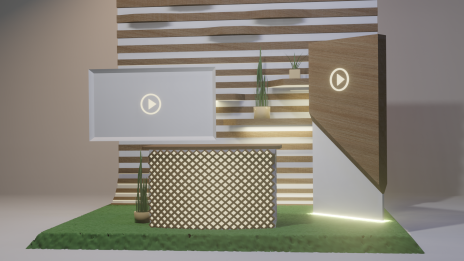 3D samostatný stánekAtraktivní umístění v prostoruPřednostní řazení v seznamu vystavovatelů2 spojení pro videohovoryMožnost chatu s návštěvníky2x prezentační plocha pro foto/videoAž 20 vystavených služeb nebo produktůVaše marketingové materiály k prohlédnutí nebo staženíMožnost stahování slevových voucherůMožnost vytvořit soutěž, anketu nebo hlasováníMěření statistik stánkuMožnost nastavit remarketingTlačítko pro stažení vaší vizitky (v .pdf)2x přístup na festivalový programLogo na webu festivaluZápis v katalogu na webu festivaluUvedení novinky na webu festivaluStánek EXCLUSIVE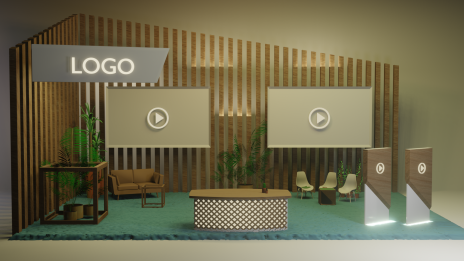 3D velký samostatný stánekNejatraktivnější umístění v prostoruExkluzivní řazení nahoře v seznamu vystavovatelů4 spojení pro videohovoryMožnost chatu s návštěvníky4x prezentační plocha pro foto/videoAž 40 vystavených služeb nebo produktůVaše marketingové materiály k prohlédnutí nebo staženíMožnost stahování slevových voucherůMožnost vytvořit soutěž, anketu nebo hlasováníMěření statistik stánkuMožnost nastavit remarketingTlačítko pro stažení vaší vizitky (v .pdf)4x přístup na festivalový programMísto pro banner ve festivalovém programuMožnost aktivního oslovení návštěvníků dle jejich zájmu o daný oborTlačítko „Kontaktujte mě“ (pro návštěvníka)Logo na webu festivaluZápis v katalogu na webu festivaluUvedení novinky na webu festivaluCena do 31. 3. 2021:                      9 500 KčCena do 31. 3. 2021:                     17 500 KčCena do 31. 3. 2021:                     31 500 KčCena po 31. 3. 2021:                    12 500 KčCena po 31. 3. 2021:                     22 500 KčCena po 31. 3. 2021:                     40 500 Kč  Ano, objednávám BASIC  Ano, objednávám STANDARD  Ano, objednávám EXCLUSIVEFestival Evolution s.r.o.Na louce 453/16111 01  Praha 10IČ: 29028591DIČ: CZ29028591T: +420 222 311 108M: +420 774 846 634E: festival@evolution.czwww.festivalevolution.cz9. - 10. 4. 2021ONLINE9 – 18 hodOBJEDNÁVKA MARKETINGOVÝCH SLUŽEBBannerová reklama na vstupní stránce festivaluBannerová reklama na vstupní stránce festivalu15 000 KčLogo v prostoru festivalu Logo v prostoru festivalu 10 000 KčReklama / logo na létající vzducholodi Reklama / logo na létající vzducholodi 25 000 KčReklama / logo na začátku konkrétní přednáškyReklama / logo na začátku konkrétní přednášky5 000 KčExkluzivní bannerová reklama na stránce festivalového programu (viditelná po celou dobu trvání přednášek)Exkluzivní bannerová reklama na stránce festivalového programu (viditelná po celou dobu trvání přednášek)30 000 KčSlevový kupón v klubu Evolution (po dobu 2 měsíců) – více informací najdete ZDE >>>1 500 KčKomerční článek v rámci blogu (zůstává v archivu článků) – více informací najdete ZDE >>>3 500 KčVideorecenze v rámci blogu (zůstává v archivu článků) – více informací najdete ZDE >>>4 000 KčCELKEM KčPoznámka:      VŠEOBECNÉ PODMÍNKY ÚČASTIVŠEOBECNÉ PODMÍNKY ÚČASTIBez výhrad souhlasíme se zněním Všeobecných podmínek účasti, které jsou nedílnou součástí Závazné přihlášky k účasti.Bez výhrad souhlasíme se zněním Všeobecných podmínek účasti, které jsou nedílnou součástí Závazné přihlášky k účasti.Datum: Jméno a příjmení:Podpis a razítko:Festival Evolution s.r.o.Na louce 453/16111 01  Praha 10IČ: 29028591DIČ: CZ29028591T: +420 222 311 108M: +420 774 846 634E: festival@evolution.czwww.festivalevolution.cz9. - 10. 4. 2021ONLINE9 – 18 hodVŠEOBECNÉ PODMÍNKY ÚČASTI 